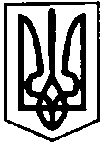 ПЕРВОЗВАНІВСЬКА СІЛЬСЬКА РАДАКРОПИВНИЦЬКОГО РАЙОНУ КІРОВОГРАДСЬКОЇ ОБЛАСТІ______________________ СЕСІЯ ВОСЬМОГО СКЛИКАННЯПРОЄКТ РІШЕННЯвід «___»_________2021 року								№с. ПервозванівкаПро внесення змін в рішення VIII сесії VІІІ скликання від 25.06.2021року № 742«Про надання дозволу на розроблення проекту землеустрою щодо відведення земельної ділянки у власність Козаковій Катерині МатвіївніКеруючись п. 34 ч. 1 ст. 26 Закону України «Про місцеве самоврядування в Україні», ст. 12, 33, 39, 81, 118, 121, 125, 126 Земельного кодексу України, ст. ст.19, 20, 50 Закону України «Про землеустрій »Закон України «Про внесення змін до деяких законодавчих актів України щодо протидії рейдерству» від 05.12.2019 року №340-IХ та заслухавши заяву гр. Козакової Катерини Матвіївни від 28.07.2021року, сільська радаВИРІШИЛА:1.Внести зміни в рішення VІІІ  сесії VІІІ скликання від 25.06.2021 року №742 «Про надання дозволу на розроблення проекту землеустрою щодо відведення земельної ділянки у власність  за адресою : вул.Інгульська113 с. Калинівка Кропивницького району, Кіровоградської області а саме:  в пункт 1 замінити слова «0,2200га для ведення особистого селянського господарства(код КВЦПЗ-01.03) на слова «0,1200 га для індивідуального садівництва (код КВЦПЗ-01.05)2. Решта пунктів залишити без змін.Сільський голова						Прасковія МУДРАК